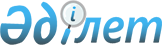 "Қазақстан Республикасының Қарулы Күштері, басқа да әскерлері мен әскери құралымдары әскери қызметшілерінің әскери киім нысанын кию және айырым белгілерін тағу қағидаларын бекіту туралы" Қазақстан Республикасы Қорғаныс министрінің 2007 жылғы 10 қаңтардағы № 9 бұйрығының күші жойылды деп тану туралыҚазақстан Республикасы Қорғаныс министрінің 2013 жылғы 28 қаңтардағы № 35 бұйрығы

      «Нормативтік құқықтық актілер туралы» 1998 жылғы 24 мамырдағы және «Әскери қызмет және әскери қызметшілердің мәртебесі туралы» 2012 жылғы 16 ақпандағы Қазақстан Республикасының Заңдарына сәйкес БҰЙЫРАМЫН:



      1. «Қазақстан Республикасының Қарулы Күштері, басқа да әскерлері мен әскери құралымдары әскери қызметшілерінің әскери киім нысанын кию және айырым белгілерін тағу қағидаларын бекіту туралы» Қазақстан Республикасы Қорғаныс министрінің 2007 жылғы 10 қаңтардағы № 9 бұйрығының күші жойылды деп танылсын.



      2. Қазақстан Республикасы Қарулы Күштері Тылының бастығы белгіленген тәртіппен осы бұйрықтың көшірмесін Қазақстан Республикасының Әділет министрлігіне жолдасын.



      3. Бұйрық лауазымды адамдарға, оларға қатысты бөлігінде жеткізілсін.                                                      Ә. Жақсыбеков
					© 2012. Қазақстан Республикасы Әділет министрлігінің «Қазақстан Республикасының Заңнама және құқықтық ақпарат институты» ШЖҚ РМК
				